Public Schools of Robeson County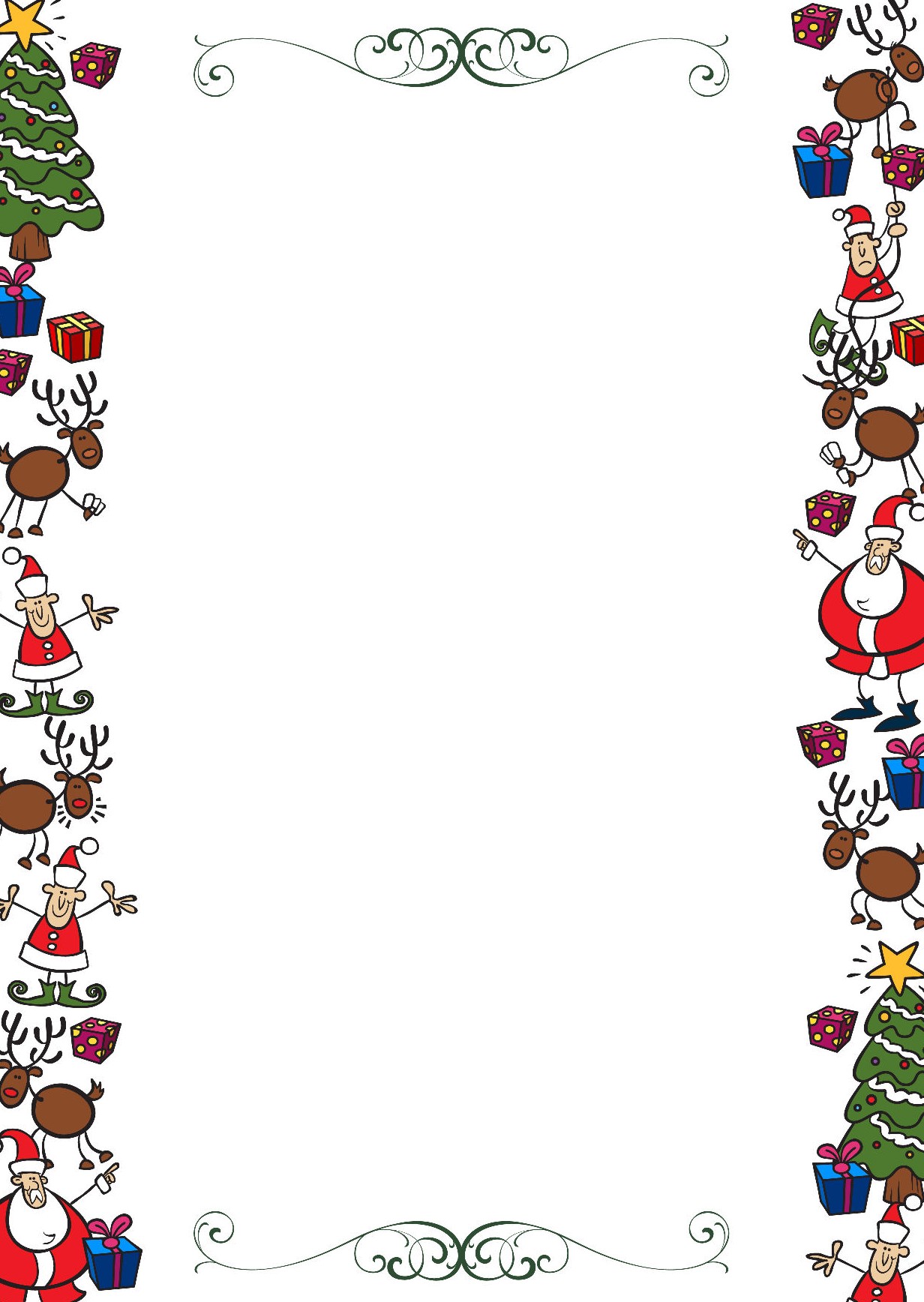 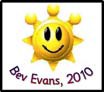 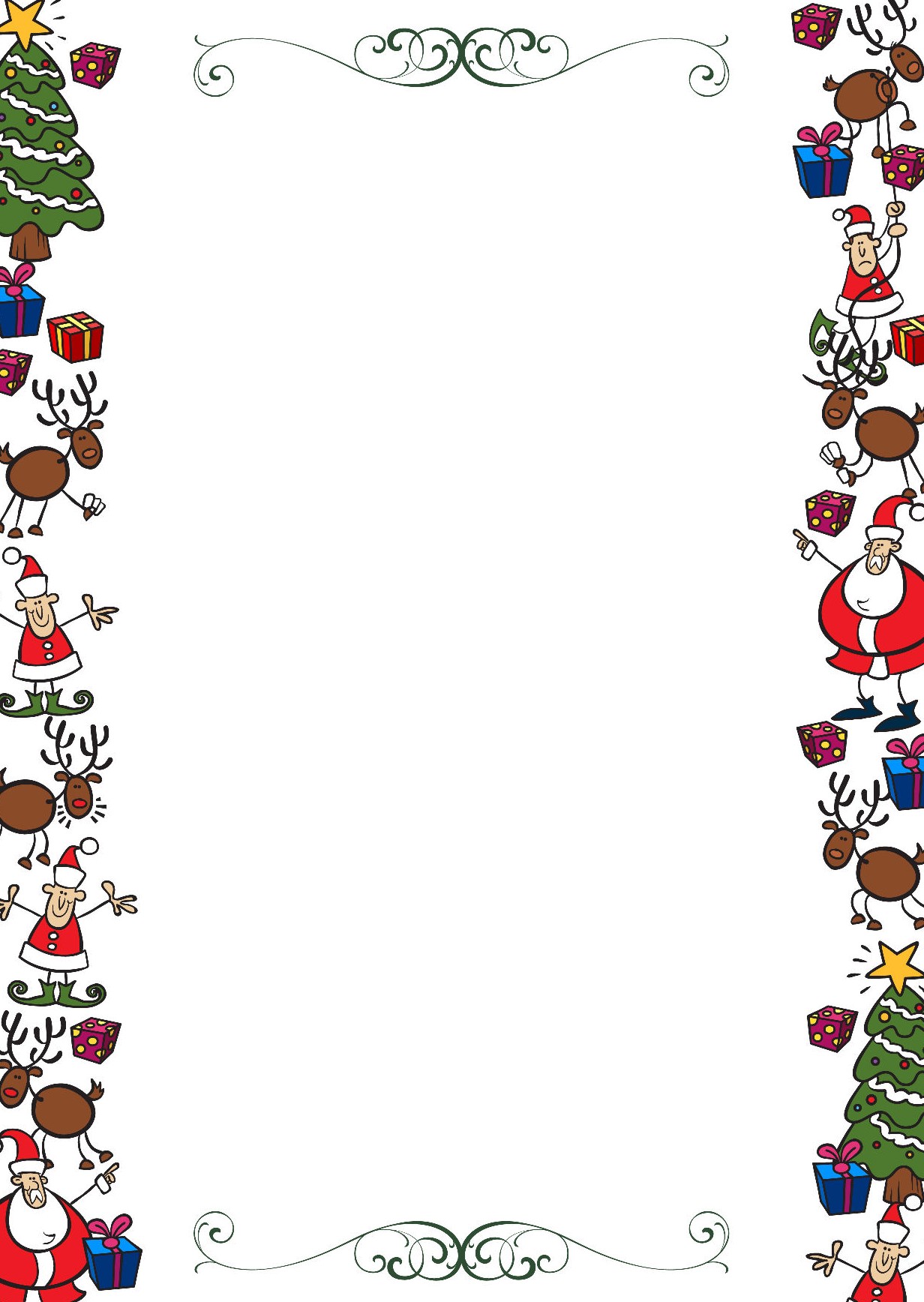 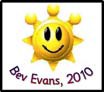 Holiday Online Enrichment Activities(Christmas)Third Grade ELA/Readinghttps://www.redbookmag.com/life/mom-kids/how-to/g3780/christmas-activities-kids/https://growingbookbybook.com/christmas-books-and-activities/https://abcsofliteracy.com/25-days-of-christmas-activities/Third Grade MathLEGO math activity from Little Bins for Little Hands.Explore tangrams with this fun (and yummy) Christmas Cookie Tangram activity from Left Brain Craft Brain.Learn about fractions with this Snowman Fractions game from Teach Beside Me.Third Grade ScienceChristmas Science: Grow the Grinch’s HeartChristmas Science Experiments for KidsHot Chocolate Science 
Snow Science Prediction and Observation:Public Schools of Robeson CountyHoliday Online Enrichment Activities(Christmas)Kindergarten Social Studies6 Fun Virtual Christmas Activities for Online StudentsPrintable Family Activities Advent CalendarPaper Plate Christmas Tree Kids CraftThe Best Salt Dough Ornaments for KidsKindergarten Arts Cut Out SnowflakesChristmas CraftsMusic Skill Activities 